VAGANJE PAPIRA-10.MJESEC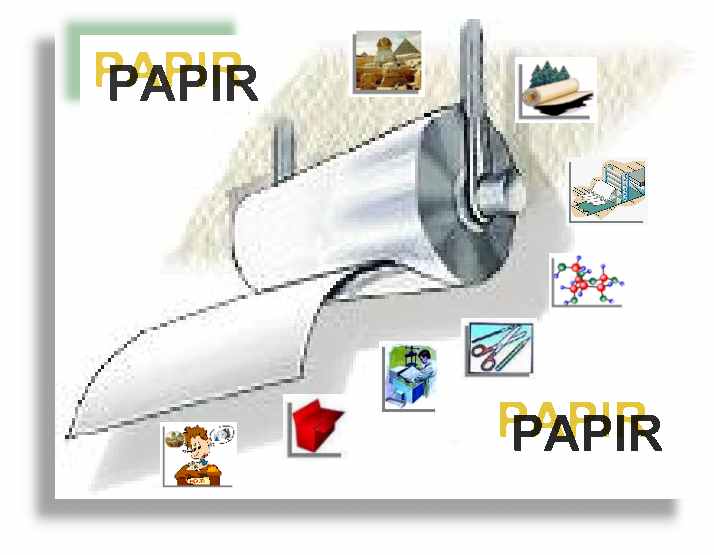 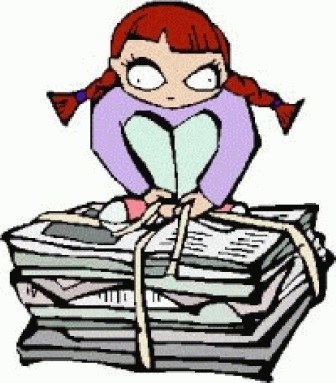 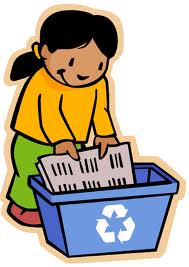 REDOSLIJED RAZREDA PO KOLIČINISAKUPLJENOG PAPIRAKOLIČINA SAKUPLJENOG PAPIRA PO UČENIKU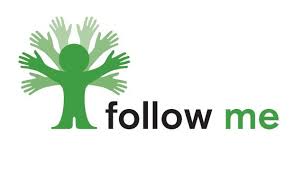 REDOSLIJED RAZREDA PO KOLIČINI SAKUPLJENOG PAPIRA PO UČENIKURAZREDKOLIČINA PAPIRA / u kg1.162.1383.734.885.56.12.57.1358.1.5UKUPNO469REDOSLIJEDRAZREDKOLIČINA PAPIRA /  u kg1.2.1382.7.1353.4.884.3.735.1.165.6.12.57.5.58.8.1.5RAZREDKOLIČINA SAKUPLJENOG PAPIRA PO UČENIKU /u kg1.0.72.8.63.3.24.5.55.0.36.0.67.5.98.0.08REDOSLIJEDRAZREDKOLIČINA PAPIRA PO UČENIKU / u kg1.2.8.62.7.5.93.4.5.54.3.3.25.1.0.76.6.0.66.5.0.37.8.0.08